Отчет о вакцинации учащихся МКОУ «Агачкалинская СОШ»Совместно с мед.работником школы ознакомили детей, что такое вакцинация. Охватили всех учащихся школы кроме тех кого не было в эти дни на занятиях по уважительной причине. К ним мед.работник сходила домой и сделала им прививки дома. А родителей мы ознакомили когда было общешкольное родительское собрание в конце четверти.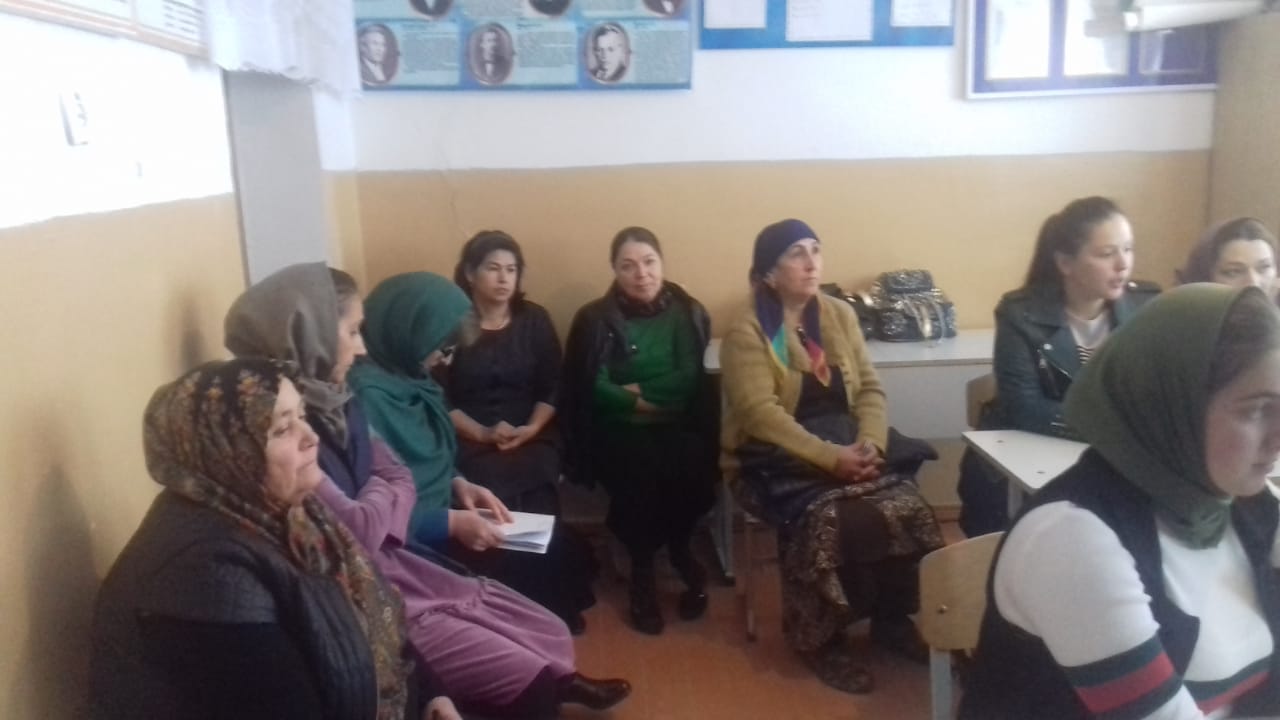 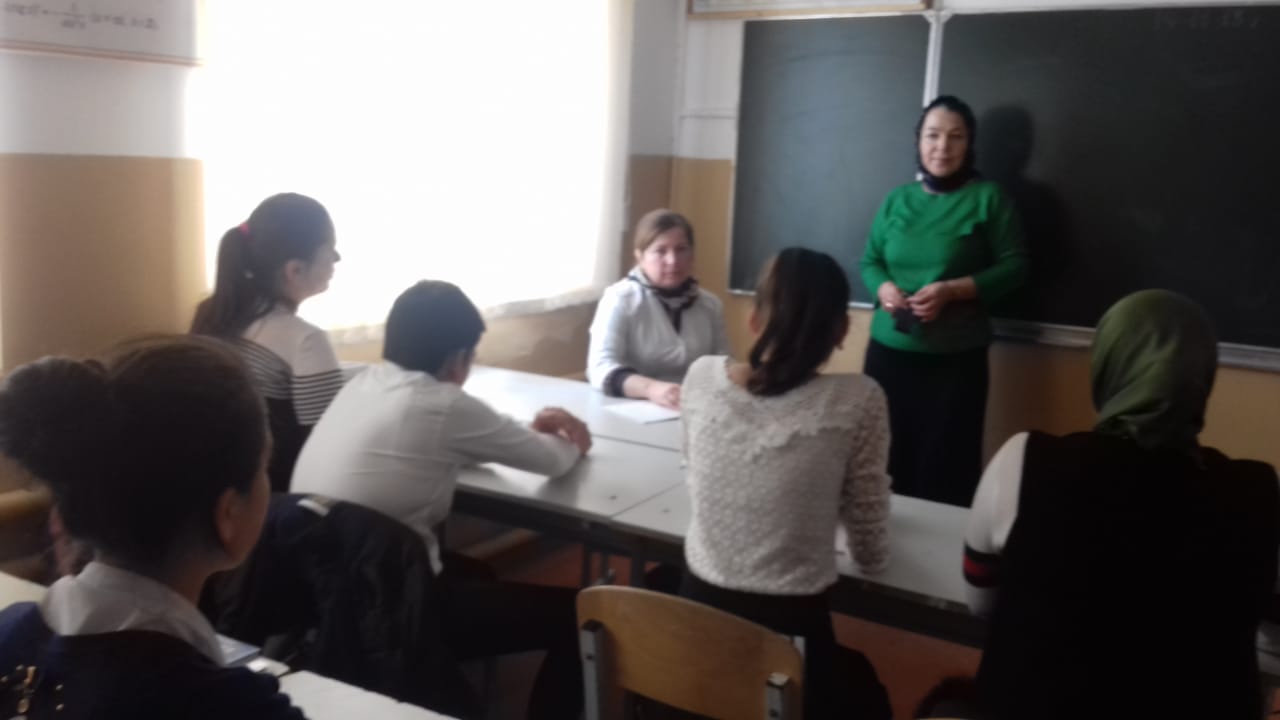 